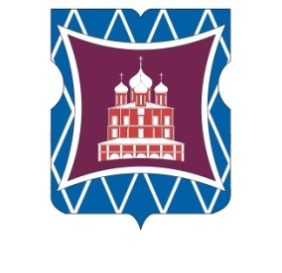 СОВЕТ ДЕПУТАТОВМУНИЦИПАЛЬНОГО ОКРУГА ДОНСКОЙРЕШЕНИЕ17 декабря 2021 года  №  01-03-71 О победителях конкурса на право заключения договоров на безвозмездной основе на реализацию социальных программ (проектов) по организации досуговой, социально-воспитательной, физкультурно-оздоровительной и спортивной работы с населением по месту жительства в нежилых помещениях, находящихся в собственности города Москвы 	В соответствии с пунктом 2 части 7 статьи 1 Закона города Москвы от 11 июля 2012 года № 39 «О наделении органов местного самоуправления муниципальных округов в городе Москве отдельными полномочиями города Москвы»,  решением Совета депутатов муниципального округа Донской от 25 сентября 2015 года № 01-03-103  «Об утверждении Регламента реализации отдельных полномочий города Москвы в сфере работы с населением по месту жительства», рассмотрев обращение главы управы Донского района города Москвы Соколова Д.Н.  от  07 декабря  2021 года № 27-соц. и материалы конкурсной комиссии (входящий от 07 декабря 2021 года № 376),          Совет депутатов муниципального округа Донской решил:         1. Признать победителями конкурса на право заключения договоров на безвозмездной основе на реализацию социальных программ (проектов) по организации досуговой, социально-воспитательной, физкультурно-оздоровительной и спортивной работы с населением по месту жительства в нежилых помещениях, находящихся в собственности города Москвы (приложение). 2. Направить настоящее решение в Департамент территориальных органов исполнительной власти города Москвы,  управу Донского района города Москвы на следующий рабочий день после его принятия.3. Опубликовать настоящее решение в бюллетене «Московский муниципальный вестник» и разместить на официальном сайте муниципального округа Донской www.mo-donskoy.ru.4. Контроль за исполнением настоящего решения возложить на Председателя комиссии Совета депутатов муниципального округа Донской по культурно-массовой работе Резкова В.В. Глава муниципального округаДонской	                                                                                                 Т.В. КабановаПриложениек решению Совета депутатов муниципального округа Донскойот 17 декабря 2021 года № 01-03-71Победители конкурсана право заключения договоров на безвозмездной основе на реализацию социальных программ (проектов) по организации досуговой, социально-воспитательной, физкультурно-оздоровительной и спортивной работы с населением по месту жительства в нежилых помещениях, находящихся в собственности города Москвы Статус участника конкурса Наименование участника конкурсаНазвание социальной программы (проекта)Адрес нежилого помещенияПобедитель конкурса по Лоту № 1Ассоциация содействия развитию и поддержке любителей самбо «Спортивный клуб «Гренада -70»«Самбо – спорт для всех»г. Москва, Ленинский пр-т, д. 30Победитель конкурса по Лоту № 2Региональная молодежная общественная организация «Спортивный клуб «КУНФУ»«Здоровому поколению – здоровый образ жизни»г. Москва, ул. Вавилова, д. 6Победитель конкурса по Лоту № 3Благотворительный фонд «Детские мечты»Эстетическое развитие «Детские мечты»г. Москва, Загородное шоссе, д. 6, к. 1Победитель конкурса по Лоту № 4Автономная некоммерческая организация «Центр Всестороннего развития «Разум»«РАЗУМ. Активный досуг и спорт»г. Москва, ул. Шаболовка, д. 30/12Победитель конкурса по Лоту № 5Региональная общественная организация «Дом театрального творчества «Я сам Артист»Вокальная студия «Мастерская современного вокала»г. Москва, Севастопольский пр-т, д. 1, к. 5